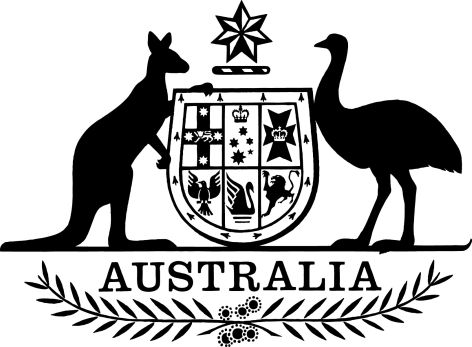 Dental Benefits Amendment Rules (No. 1) 2021 I, Simon Cotterell, as delegate of the Minister for Health and Aged Care, make the following Rules.Dated 20 July 2021				Simon CotterellFirst Assistant SecretaryPrimary Care Division
Primary and Community Care GroupContents1  Name	12  Commencement	13  Authority	14  Schedules	1Schedule 1—Amendments	2Dental Benefits Rules 2014	21  Name		This instrument is the Dental Benefits Amendment Rules (No. 1) 2021.2  Commencement	(1)	Each provision of this instrument specified in column 1 of the table commences, or is taken to have commenced, in accordance with column 2 of the table. Any other statement in column 2 has effect according to its terms.Note:	This table relates only to the provisions of this instrument as originally made. It will not be amended to deal with any later amendments of this instrument.	(2)	Any information in column 3 of the table is not part of this instrument. Information may be inserted in this column, or information in it may be edited, in any published version of this instrument.3  Authority		This instrument is made under subsection 60(1) of the Dental Benefits Act 2008.4  Schedules		Each instrument that is specified in a Schedule to this instrument is amended or repealed as set out in the applicable items in the Schedule concerned, and any other item in a Schedule to this instrument has effect according to its terms.Schedule 1—AmendmentsDental Benefits Rules 2014Item 1  Schedule 1Repeal Schedule 1, substitute:
Item 2  Schedule 3Repeal Schedule 3, substitute:Schedule 3	Benefit limits(rule 14)Commencement informationCommencement informationCommencement informationColumn 1Column 2Column 3ProvisionsCommencementDate/DetailsThe whole of this instrument1 January 20221 January 2022 Schedule 1  	Dental Benefits Schedule  (rule 5)ItemServiceBenefit ($)Group U0 – Diagnostic ServicesGroup U0 – Diagnostic ServicesGroup U0 – Diagnostic ServicesSubgroup 1 – ExaminationsSubgroup 1 – ExaminationsSubgroup 1 – Examinations88011Comprehensive oral examinationEvaluation of all teeth, their supporting tissues and the oral tissues in order to record the condition of these structures. This evaluation includes recording an appropriate medical history and any other relevant information. (Item is subject to Rules 18 and 19)54.0588012Periodic oral examinationAn evaluation performed on a patient of record to determine any changes in the patient’s dental and medical health status since a previous comprehensive or periodic examination. (Item is subject to Rules 18 and 19)44.9088013Oral examination – limitedA limited oral problem-focussed evaluation carried out immediately prior to required treatment. This evaluation includes recording an appropriate medical history and any other relevant information. (Item is subject to Rules 17 and 19)28.20Subgroup 2 – Radiological examination and interpretationSubgroup 2 – Radiological examination and interpretationSubgroup 2 – Radiological examination and interpretation88022Intraoral periapical or bitewing radiograph – per exposure Taking and interpreting a radiograph made with the film inside the mouth. (Item is subject to Rule 17)31.2588025Intraoral radiograph – occlusal, maxillary, mandibular – per exposureTaking and interpreting an occlusal, maxillary or mandibular intraoral radiograph. This radiograph shows a more extensive view of teeth and maxillary or mandibular bone.63.15Group U1 – Preventive ServicesGroup U1 – Preventive ServicesGroup U1 – Preventive ServicesSubgroup 1 – Dental ProphylaxisSubgroup 1 – Dental ProphylaxisSubgroup 1 – Dental Prophylaxis88111Removal of plaque and/or stainRemoval of dental plaque and/or stain from the surfaces of all teeth and/or implants. (Item is subject to Rules 17 and 20)55.2088114Removal of calculus – first visitRemoval of calculus from the surfaces of teeth. (Item is subject to Rules 17 and 20)92.0588115Removal of calculus – subsequent visitThis item describes procedures in item 88114 when, because of the extent or degree of calculus, an additional visit(s) is required to remove deposits from the teeth. (Item is subject to Rules 17 and 20)59.85Subgroup 2 – Remineralising AgentsSubgroup 2 – Remineralising AgentsSubgroup 2 – Remineralising Agents88121Topical application of remineralisation and/or cariostatic agents, one treatmentApplication of remineralisation and/or cariostatic agents to the surfaces of the teeth. This may include activation of the agent. Not to be used as an intrinsic part of the restoration. (Item is subject to Rule 17)35.45Subgroup 3 – Other Preventive ServicesSubgroup 3 – Other Preventive ServicesSubgroup 3 – Other Preventive Services88161Fissure and/or tooth surface sealing – per tooth (first four services on a day)Sealing of non-carious pits, fissures, smooth surfaces or cracks in a tooth with an adhesive material. Any preparation prior to application of the sealant is included in this item number. (Item is subject to Rule 17 and 20)47.2588162Fissure and/or tooth surface sealing – per tooth (subsequent services)Sealing of non-carious pits, fissures, smooth surfaces or cracks in a tooth with an adhesive material. Any preparation prior to application of the sealant is included in this item number.(Item is subject to Rule 20)23.65Group U2 – PeriodonticsGroup U2 – PeriodonticsGroup U2 – Periodontics88213Treatment of acute periodontal infection – per visitThis item describes the treatment of acute periodontal infection(s). It may include establishing drainage and the removal of calculus from the affected tooth (teeth). Inclusive of the insertion of sutures, normal post-operative care and suture removal. (Item is subject to Rules 17 and 21)71.5088221Clinical periodontal analysis and recordingThis is a special examination performed as part of the diagnosis and management of periodontal disease. The procedure consists of assessing and recording a patient's periodontal condition. All teeth and six sites per tooth must be recorded. Written documentation of these measurements must be retained. (Item is subject to Rule 17)54.35Group U3 – Oral SurgeryGroup U3 – Oral SurgeryGroup U3 – Oral SurgerySubgroup 1 – ExtractionsSubgroup 1 – ExtractionsSubgroup 1 – Extractions88311Removal of a tooth or part(s) thereof – first tooth extracted on a dayA procedure consisting of the removal of a tooth or part(s) thereof. Inclusive of the insertion of sutures, normal post-operative care and suture removal.(Item is subject to Rules 17 and 22)134.7588314Sectional removal of a tooth or part(s) thereof – first tooth extracted on a dayThe removal of a tooth or part(s) thereof in sections. Bone removal may be necessary. Inclusive of the insertion of sutures, normal post-operative care and suture removal. (Item is subject to Rules 17 and 22)172.2088316Additional extraction requiring removal of a tooth or part(s) thereof, or sectional removal of a tooth.Additional extraction provided on the same day as a service described in item 88311 or 88314 is provided to the patient.(Item is subject to Rule 22)84.95Subgroup 2 – Surgical ExtractionsSubgroup 2 – Surgical ExtractionsSubgroup 2 – Surgical Extractions88322Surgical removal of a tooth or tooth fragment not requiring removal of bone or tooth division – first tooth extracted on a dayRemoval of a tooth or tooth fragment where an incision and the raising of a mucoperiosteal flap is required, but where removal of bone or sectioning of the tooth is not necessary to remove the tooth. Inclusive of the insertion of sutures, normal post-operative care and suture removal. (Item is subject to Rules 17 and 22)218.6588323Surgical removal of a tooth or tooth fragment requiring removal of bone – first tooth extracted on a dayRemoval of a tooth or tooth fragment where removal of bone is required after an incision and a mucoperiosteal flap raised. Inclusive of the insertion of sutures, normal post-operative care and suture removal. (Item is subject to Rules 17 and 22)249.7088324Surgical removal of a tooth or tooth fragment requiring both removal of bone and tooth division – first tooth extracted on a dayRemoval of a tooth or tooth fragment where both removal of bone and sectioning of the tooth are required after an incision and a mucoperiosteal flap raised. The tooth will be removed in portions. Inclusive of the insertion of sutures, normal post-operative care and suture removal. (Item is subject to Rules 17 and 22)335.9088326Additional extraction requiring surgical removal of a tooth or tooth fragmentAdditional surgical extraction provided on the same day as a service described in item 88322, 88323 or 88324 is provided to the patient.(Item is subject to Rule 22)178.90Subgroup 5 – Treatment of Maxillo-facial injuriesSubgroup 5 – Treatment of Maxillo-facial injuriesSubgroup 5 – Treatment of Maxillo-facial injuries88351Repair of skin and subcutaneous tissue or mucous membraneThe surgical cleaning and repair of a facial skin wound in the region of the mouth or jaws, or the repair of oral mucous membrane, where the wounds involve the subcutaneous tissues. Inclusive of the insertion of sutures, normal post-operative care and suture removal. (Item is subject to Rule 22)164.15Subgroup 8 – Other Surgical ProceduresSubgroup 8 – Other Surgical ProceduresSubgroup 8 – Other Surgical Procedures88384Repositioning of displaced tooth/teeth – per toothA procedure following trauma where the position of the displaced tooth/teeth is corrected by manipulation. Stabilising procedures are itemised separately. Inclusive of the insertion of sutures, normal post-operative care and suture removal.(Item is subject to Rule 22)195.8588386Splinting of displaced tooth/teeth – per toothA procedure following trauma where the position of the displaced tooth/teeth may be stabilized by splinting. Inclusive of the insertion of sutures, normal post-operative care and suture removal. (Item is subject to Rule 22)202.0588387Replantation and splinting of a toothReplantation of a tooth which has been avulsed or intentionally removed. It may be held in the correct position by splinting. Inclusive of the insertion of sutures, normal post-operative care and suture removal. (Item is subject to Rule 22)395.6588392Drainage of abscessDrainage and/or irrigation of an abscess other than through a root canal or at the time of extraction. The drainage may be through an incision or inserted tube. Inclusive of the insertion of sutures, normal post-operative care and suture removal. (Item is subject to Rule 22)99.40Group U4 – EndodonticsGroup U4 – EndodonticsGroup U4 – EndodonticsSubgroup 1 – Pulp and Root Canal TreatmentsSubgroup 1 – Pulp and Root Canal TreatmentsSubgroup 1 – Pulp and Root Canal Treatments88411Direct pulp cappingA procedure where an exposed pulp is directly covered with a protective dressing or cement.35.7588412Incomplete endodontic therapy (tooth not suitable for further treatment)A procedure where in assessing the suitability of a tooth for endodontic treatment a decision is made that the tooth is not suitable for restoration.(Item is subject to Rule 23)122.5088414PulpotomyAmputation within the pulp chamber of part of the vital pulp of a tooth. The pulp remaining in the canal(s) is then covered with a protective dressing or cement. (Item is subject to Rule 23)78.0588415Complete chemo-mechanical preparation of root canal – one canalComplete chemo-mechanical preparation including removal of pulp or necrotic debris from a canal. (Item is subject to Rule 23)219.7588416Complete chemo-mechanical preparation of root canal – each additional canalComplete chemo-mechanical preparation including removal of pulp or necrotic debris from each additional canal of a tooth with multiple canals. (Item is subject to Rule 23)104.7088417Root canal obturation – one canalThe filling of a root canal, following chemo-mechanical preparation. (Item is subject to Rule 23)214.0588418Root canal obturation – each additional canalThe filling, following chemo-mechanical preparation, of each additional canal in a tooth with multiple canals. (Item is subject to Rule 23)100.1088419Extirpation of pulp or debridement of root canal(s) – emergency or palliativeThe partial or thorough removal of pulp and/or debris from the root canal system of a tooth. This is an emergency or palliative procedure distinct from visits for scheduled endodontic treatment. (Item is subject to Rule 23)141.5088421Resorbable root canal filling – primary toothThe placement of resorbable root canal filling material in a primary tooth. (Item is subject to Rule 23)122.50Subgroup 4 – Other Endodontic ServicesSubgroup 4 – Other Endodontic ServicesSubgroup 4 – Other Endodontic Services88455Additional visit for irrigation and/or dressing of the root canal system – per toothAdditional debridement irrigation and short-term dressing required where evidence of infection or inflammation persists following prior opening of the root canal and removal of its contents. (Item is subject to Rule 26)108.4588458Interim therapeutic root filling – per toothA procedure consisting of the insertion of a long-term provisional (temporary) root canal filling with therapeutic properties which facilitates healing/development of the root and periradicular tissues over an extended time. (Item is subject to Rules 17 and 23)144.65Group U5 – Restorative ServicesGroup U5 – Restorative ServicesGroup U5 – Restorative ServicesSubgroup 1 – Metallic Restorations – DirectSubgroup 1 – Metallic Restorations – DirectSubgroup 1 – Metallic Restorations – Direct88511Metallic restoration – one surface – directDirect metallic restoration involving one surface of a tooth. Inclusive of the preparation of the tooth, placement of a lining, contouring of the adjacent and opposing teeth, placement of the restoration and normal post-operative care. (Item is subject to Rule 24)106.9588512Metallic restoration – two surfaces – directDirect metallic restoration involving two surfaces of a tooth. Inclusive of the preparation of the tooth, placement of a lining, contouring of the adjacent and opposing teeth, placement of the restoration and normal post-operative care. (Item is subject to Rule 24)131.1588513Metallic restoration – three surfaces – directDirect metallic restoration involving three surfaces of a tooth. Inclusive of the preparation of the tooth, placement of a lining, contouring of the adjacent and opposing teeth, placement of the restoration and normal post-operative care. (Item is subject to Rule 24)156.5088514Metallic restoration – four surfaces – directDirect metallic restoration involving four surfaces of a tooth. Inclusive of the preparation of the tooth, placement of a lining, contouring of the adjacent and opposing teeth, placement of the restoration and normal post-operative care. (Item is subject to Rule 24)178.4088515Metallic restoration – five surfaces – directDirect metallic restoration involving five surfaces of a tooth. Inclusive of the preparation of the tooth, placement of a lining, contouring of the adjacent and opposing teeth, placement of the restoration and normal post-operative care. (Item is subject to Rule 24)203.65Subgroup 2 – Adhesive Restorations – Anterior Teeth – directSubgroup 2 – Adhesive Restorations – Anterior Teeth – directSubgroup 2 – Adhesive Restorations – Anterior Teeth – direct88521Adhesive restoration – one surface – anterior tooth – directDirect restoration, using an adhesive technique and a tooth-coloured material, involving one surface of an anterior tooth. Inclusive of the preparation of the tooth, placement of a lining, contouring of the adjacent and opposing teeth, placement of the restoration and normal post-operative care. (Item is subject to Rules 24 and 27)118.4588522Adhesive restoration – two surfaces – anterior tooth – directDirect restoration, using an adhesive technique and a tooth-coloured material, involving two surfaces of an anterior tooth. Inclusive of the preparation of the tooth, placement of a lining, contouring of the adjacent and opposing teeth, placement of the restoration and normal post-operative care. (Item is subject to Rule 24)143.8088523Adhesive restoration – three surfaces – anterior tooth – directDirect restoration, using an adhesive technique and a tooth-coloured material, involving three surfaces of an anterior tooth. Inclusive of the preparation of the tooth, placement of a lining, contouring of the adjacent and opposing teeth, placement of the restoration and normal post-operative care. (Item is subject to Rule 24)170.3588524Adhesive restoration – four surfaces – anterior tooth – directDirect restoration, using an adhesive technique and a tooth-coloured material, involving four surfaces of an anterior tooth. Inclusive of the preparation of the tooth, placement of a lining, contouring of the adjacent and opposing teeth, placement of the restoration and normal post-operative care. (Item is subject to Rule 24)196.9088525Adhesive restoration – five surfaces – anterior tooth – directDirect restoration, using an adhesive technique and a tooth-coloured material, involving five surfaces of an anterior tooth. Inclusive of the preparation of the tooth, placement of a lining, contouring of the adjacent and opposing teeth, placement of the restoration and normal post-operative care. (Item is subject to Rule 24)231.35Subgroup 3 – Adhesive Restorations – Posterior Teeth – directSubgroup 3 – Adhesive Restorations – Posterior Teeth – directSubgroup 3 – Adhesive Restorations – Posterior Teeth – direct88531Adhesive restoration – one surface – posterior tooth – directDirect restoration, using an adhesive technique and a tooth-coloured material, involving one surface of an posterior tooth. Inclusive of the preparation of the tooth, placement of a lining, contouring of the adjacent and opposing teeth, placement of the restoration and normal post-operative care. (Item is subject to Rules 24 and 27)126.5088532Adhesive restoration – two surfaces – posterior tooth – directDirect restoration, using an adhesive technique and a tooth-coloured material, involving two surfaces of an posterior tooth. Inclusive of the preparation of the tooth, placement of a lining, contouring of the adjacent and opposing teeth, placement of the restoration and normal post-operative care. (Item is subject to Rule 24)158.8588533Adhesive restoration – three surfaces – posterior tooth – directDirect restoration, using an adhesive technique and a tooth-coloured material, involving three surfaces of an posterior tooth. Inclusive of the preparation of the tooth, placement of a lining, contouring of the adjacent and opposing teeth, placement of the restoration and normal post-operative care. (Item is subject to Rule 24)190.9588534Adhesive restoration – four surfaces – posterior tooth – directDirect restoration, using an adhesive technique and a tooth-coloured material, involving four surfaces of an posterior tooth. Inclusive of the preparation of the tooth, placement of a lining, contouring of the adjacent and opposing teeth, placement of the restoration and normal post-operative care. (Item is subject to Rule 24)215.2088535Adhesive restoration – five surfaces – posterior tooth – directDirect restoration, using an adhesive technique and a tooth-coloured material, involving five surfaces of an posterior tooth. Inclusive of the preparation of the tooth, placement of a lining, contouring of the adjacent and opposing teeth, placement of the restoration and normal post-operative care. (Item is subject to Rule 24)248.55Subgroup 7 – Other Restorative ServicesSubgroup 7 – Other Restorative ServicesSubgroup 7 – Other Restorative Services88572Provisional (intermediate/temporary) restoration – per toothThe provisional (intermediate) restoration of a tooth designed to last until the definitive restoration can be constructed or the tooth is removed. This item should only be used where the provisional (intermediate) restoration is not an intrinsic part of treatment. It does not include provisional (temporary) sealing of the access cavity during endodontic treatment or during construction of indirect restorations. (Item is subject to Rules 17 and 28)50.0588574Metal bandThe cementation of a metal band for diagnostic, protective purposes or for the placement of a provisional (intermediate) restoration.42.1588575Pin retention – per pinUse of a pin to aid the retention and support of direct or indirect restorations in a tooth. (Item is subject to Rules 17 and 24)28.7588579Bonding of tooth fragmentThe direct bonding of a tooth fragment as an alternative to placing a restoration.99.4088586Crown - metallic - with tooth preparation – preformedPlacing a preformed metallic crown as a coronal restoration for a tooth.(Item is subject to Rule 27A)263.8088587Crown - metallic - minimal tooth preparation – preformedPlacing a preformed metallic crown as a coronal restoration for a tooth and where minimal or no restoration of the tooth is required. Commonly referred to as a ‘Hall’ crown. (Item is subject to Rule 27A)156.5088597Post – directInsertion of a post into a prepared root canal to provide an anchor for an artificial crown or other restoration. (Item is subject to Rule 24)90.45Group U7 – ProsthodonticsGroup U7 – ProsthodonticsGroup U7 – ProsthodonticsSubgroup 1 – Dentures and Denture ComponentsSubgroup 1 – Dentures and Denture ComponentsSubgroup 1 – Dentures and Denture Components88721Partial maxillary denture – resin, base onlyProvision of a resin base for a removable dental prosthesis for the maxilla where some natural teeth remain. (Item is subject to Rules 17 and 24A)448.0588722Partial mandibular denture – resin, base onlyProvision of a resin base for a removable dental prosthesis for the mandible where some natural teeth remain. (Item is subject to Rules 17 and 24A)448.0588723Provisional partial maxillary dentureProvision of a patient removable partial dental prosthesis replacing the natural teeth and adjacent tissues in the maxilla which is designed to last until the definitive prosthesis can be constructed. This item should only be used where a provisional denture is not an intrinsic part of item 88721. (Item is subject to Rules 24A and 25)336.0088724Provisional partial mandibular dentureProvision of a patient removable partial dental prosthesis replacing the natural teeth and adjacent tissues in the mandible which is designed to last until the definitive prosthesis can be constructed. This item should only be used where a provisional denture is not an intrinsic part of item 88722. (Item is subject to Rules 24A and 25)336.0088731Retainer – per toothA retainer or attachment fitted to a tooth to aid retention of a partial denture. The number of retainers should be indicated. (Item is subject to Rule 25)45.2088733Tooth/teeth (partial denture)An item to describe each tooth added to the base of a new partial denture. The number of teeth should be indicated. (Item is subject to Rule 25)37.1088736Immediate tooth replacement – per toothProvision within a denture to allow immediate replacement of an extracted tooth. The number of teeth so replaced should be indicated. (Item is subject to Rule 25)9.30Subgroup 4 – Denture MaintenanceSubgroup 4 – Denture MaintenanceSubgroup 4 – Denture Maintenance88741Adjustment of a dentureAdjustment of a denture to improve comfort, function or aesthetics. This item does not apply to routine adjustments following the insertion of a new denture or the maintenance or repair of an existing denture. (Item is subject to Rule 25)53.90Subgroup 6 – Denture RepairsSubgroup 6 – Denture RepairsSubgroup 6 – Denture Repairs88761Reattaching pre-existing clasp to dentureRepair, insertion and adjustment of a denture involving re-attachment of a pre-existing clasp.147.9588762Replacing/adding clasp to denture - per claspRepair, insertion and adjustment of a denture involving replacement or addition of a new clasp or clasps.154.6088764Repairing broken base of a partial dentureRepair, insertion and adjustment of a broken resin partial denture base.147.9588765Replacing/adding new tooth on denture – per toothRepair, insertion and adjustment of a denture involving replacement with or addition of a new tooth or teeth to a previously existing denture.154.6088766Reattaching existing tooth on denture – per toothRepair, insertion and adjustment of a denture involving reattachment of a pre-existing denture tooth or teeth.147.9588768Adding tooth to partial denture to replace an extracted or decoronated tooth - per toothModification, insertion and adjustment of a partial denture involving an addition to accommodate the loss of a natural tooth or its coronal section. (Item is subject to Rule 17)156.50Subgroup 7 – Other Prosthodontic ServicesSubgroup 7 – Other Prosthodontic ServicesSubgroup 7 – Other Prosthodontic Services88776Impression - dental appliance repair/modificationAn item to describe taking an impression where required for the repair or modification of a dental appliance.47.25Group U9 – General ServicesGroup U9 – General ServicesGroup U9 – General ServicesSubgroup 1– EmergenciesSubgroup 1– EmergenciesSubgroup 1– Emergencies88911Palliative careAn item to describe interim care to relieve pain, infection, bleeding or other problems not associated with other treatment. (Item is subject to Rule 29)70.15Subgroup 4– Sedation Subgroup 4– Sedation Subgroup 4– Sedation 88942Sedation - intravenousSedative drug(s) administered intravenously, usually in increments. The incremental administration may continue while dental treatment is being provided.(Item is subject to rule 17)137.5088943Sedation - inhalation Nitrous oxide gas mixed with oxygen is inhaled by the patient while dental treatment is being provided. 68.75Relevant 2 year period Cap2019-2020$1,0002020-2021$1,0002021-2022$1,0132022-2023$1,026